Zuordnung der BDL- Regionaltreffen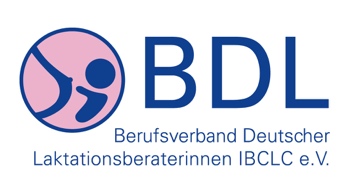 Liebe Regionaltreffen- Leiterin,seit wenigen Monaten läuft die neue Zuordnung der Regionaltreffen.Nachdem die ersten Dokumente eingetroffen sind, haben Carola Reger/ Regionaltreffen-Koordinatorin u. Christine Maier vom BDL- Vorstand ein erstes Fazit gezogen, und beschlossen, nochmals, eine noch genauere Zuordnung, der einzelnen Treffen zu initiieren um damit in Zukunft jegliche Verwechselung vermeiden zu können.Bitte achten Sie ab Juni 2020 genauestens darauf, alle Dokumente (Protokoll/ TN-Listen, TN-Bescheinigungen) mit der zugehörigen Kenn-Nummer Ihres Treffens zu versehen. Gleichzeitig teilen Sie bitte den Nicht-Mitgliedern mit, bei Bezahlung der individuellen CERPs diese Kenn- Nummer mit anzugeben.Die Kenn-Nummer setzt sich aus verschiedenen Teilen zusammen, die wie folgt aussehen. Die Zuteilung der Ziffern ist willkürlich geschehen und ist außerhalb der Regionaltreffen- Dokumentation nicht relevant.Kenn-Nummer:  (Beispiel!)RT = 			Bundesland-    zugeordnete			Datum des TreffensRegionaltreffen       kennung.          KennzifferNur Protokolle, TN- Listen mit korrekter Kennung des Regionaltreffens werden von C. Reger freigegeben und als BDL-Regionaltreffen anerkannt! Sämtliche Vorlagen wurden überarbeitet, und stehen Ihnen auf der Homepage ab sofort zur Verfügung.Aus der nachfolgenden Tabelle können Sie die Kenn-Nummer Ihres Regionalteffens entnehmen. Bitte führen Sie die neue Kennung ab dem nächsten stattfindenden Treffen ein.Bitte melden Sie Änderungen, Aufgabe des Treffens oder neue Ansprechpartner zeitnah an Regionaltreffenkoordinatorin Nicole Melcher. Bei Fragen, Anregungen oder Unklarheiten wenden Sie sich jeder Zeit an Nicole Melcher, Regionaltreffenkoordinatorin (regionaltreffen@bdl-stillen.de) oder an Christine Maier (christine.maier@bdl-stillen.de) vom Vorstandsteam des BDL.Im Namen von Nicole Melcher und dem BDL- VorstandsteamRTHH99/31.12.2020Kenn-NummerRegionaltreffenAnsprechpartnerRTBW01UlmAndrea LandowskeRTBW02CalwSarah SchäfflerRTBW03Ravensburg/KißleggAnna Waldburg- WolfeggRTBY04München und UmgebungPetra Schwaiger/ Marina LehningerRTBY05München WestElke SchubertRTBY06Mainfranken, WürzburgAnne WirzRTBY07LandshutDoris MeßnerRTBE08Berlin und UmgebungNeue Leitung wird gesucht!RTHB09Bremen/ OldenburgSandra MeyerRTHH10Hamburg AltonaAnja AbbasiKenn-NummerRegionaltreffenAnsprechpartnerRTHE11Kassel und UmgebungJeanette VochtRTHE12Gießen, Marburg, Wetzlar, LichSandra DeissmannRTNI13HannoverNeue Leitung wird gesucht!RTNW14KölnMonika DömmeckeRTNW15BonnHelga DensingRTNW16StolbergAstrid DreylingRTRP17Trier und LuxemburgSilvia PallienRTSH20Schleswig HolsteinChristin MauerRTTH21ThüringenMaria MeyerRTST22HalleAnke SacherRTMV23Mecklenburg - VorpommernNadja EremenkoRTBW24Heidelberg, Rhein-Neckar Astrid BeckRTBY25PassauAnita Veit